ГОСУДАРСТВЕННОЕ БЮДЖЕТНОЕ ОБЩЕОБРАЗОВАТЕЛЬНОЕ УЧРЕЖДЕНИЕ ЛИЦЕЙ №144КАЛИНИНСКОГО РАЙОНА САНКТ-ПЕТЕРБУРГАРАБОЧАЯ ПРОГРАММА к дополнительной общеобразовательной  (общеразвивающей) программе«Настольный теннис»Год обучения 1Группа 1Возраст учащихся 11-15 летЧураков Андрей Владимирович педагог дополнительного образованияСанкт-Петербург2017ПОЯСНИТЕЛЬНАЯ ЗАПИСКАОсобенность программы «Пинг-понг» на первом году обучения – это занятия на получение навыков техники и тактики игры и освоение технических и тактических приемов настольного тенниса. На занятиях первого года обучения проводится работа над техникой выполнения приемов настольного тенниса, по усвоению навыков, физической подготовки. Ученики начинает соревновательную деятельность в турнирах школьного уровня, показывают хороший результат в соревнованиях со сверстниками. Больше внимания уделяется на отработку конкретных приемов и применение их на практике во время игры.Цель - создание условий для развития физических качеств, личностных качеств, овладения способами оздоровления и укрепления организма учащихся посредством занятий настольным теннисом.Задачи:Образовательные:первоначальное освоение техники игры и ее вариативности;освоение допустимых тренировочных нагрузок;накопление соревновательного опыта.Развивающие:развитие координации движений и основные физические качества: силу,  ловкость, быстроту реакции;развитие двигательных способностей посредством игры в теннис;формирование навыков самостоятельных занятий физическими упражнениями во время игрового досуга;повышение уровня общей и специальной функциональной подготовленности.Воспитательные:способствование развитию социальной активности учащихся: воспитания чувство самостоятельности, ответственности;воспитание коммуникабельности, коллективизма, взаимопомощи и взаимовыручку, сохраняя свою индивидуальность;формирование способности к творческой вариативности технико-тактических действий теннисиста;пропагандированное здорового образа жизни.КАЛЕНДАРНО-ТЕМАТИЧЕСКОЕ ПЛАНИРОВАНИЕНА 2017-2018 УЧ.ГОДсодержание программы 1 года обученияВводное занятиеТеория.Правила поведения и ТБ. Правила техники безопасности при выполнении упражнений на занятиях настольным теннисом.Правила пожарной безопасности, поведения в спортивном зале.Сведения об истории возникновения, развития и характерных особенностях игры в настольный теннис. Развитие настольного тенниса в России.Инвентарь и оборудование для игры в настольный теннис.Практика. Игра «Кто больше» (Набивание мяча ладонной стороной ракетки).Общефизическая подготовка (развитие двигательных качеств)Теория. Сведения о строении и функциях организма человека. Влияние физических упражнений на организм занимающихся, гигиена, самоконтроль на занятиях настольным теннисом. Воспитание нравственных и волевых качеств спортсмена. Влияние физических упражнений на организм спортсмена.Физические качества и физическая подготовка.Практика.Подвижные игры: Эстафеты с набиванием мяча; игра «Вертушка вокруг стола» .ОРУ: Подъем в сед из положения лежа.Бег: бег 60 м, бег вокруг стола, бег по «восьмерке».Прыжки со скакалкой, Прыжки со скакалкой двойные, прыжки в длину.Метания.3. Специальная подготовкаТеория. Гигиенические требования к занимающимся спортом. Профилактика травматизма в спорте. Правила игры в настольный теннис.ПрактикаУпражнения для развития прыжковой ловкостиУпражнения для развития силы Упражнения для развития выносливости Упражнения для развития гибкости  Упражнения для развития  внимания и быстроту реакции Техническая подготовка Теория. Общая характеристика спортивной подготовки. Планирование и контроль подготовки. Основные техники игры и техническая подготовка.Практикатехника хвата теннисной ракеткижонглирование теннисным мячомпередвижения теннисистастойка теннисистаосновные виды вращения мячаподачи мяча: «маятник», «челнок» «веер», «бумеранг»; удары по теннисному мячу (удар без вращения – «толчок», удар с нижним вращением – «подрезка»).Тактика игры Теория. Понятие тактики. Основы тактики игры и техническая подготовкаПрактика.подачи мяча в нападении;прием подач ударом;удары атакующие, защитные;удары, отличающиеся по длине полета мяча;удары по высоте отскока на стороне соперника;удар без вращения – «толчок».Учебная играТеория. Установка на игру и разбор результатов игры.Практика. Игры:парные игры;«игра защитника против атакующего»;«игра атакующего против защитника».Итоговое занятиеТеория. Тестирование по пройденному материалу.Практика. Спортивные соревнования турниры секции.Ожидаемые результаты 1 года обученияПредметныезнать, что систематические занятия физическими упражнениями укрепляют здоровье;знать правила и технику игры в настольный теннис, правила использования спортивного инвентаря;уметь выполнять основные приемы передвижений в игре. владеть техническими навыками игры в настольный теннис.Метапредметныеуметь ставить перед собой цели, планировать и прогнозировать свою деятельность;усвоить базовые ценности «труд», «ответственность», «сила духа», «взаимовыручка», «социальное общение»стремиться к самостоятельности в принятии решений, в выборе профессии и сферы самореализации;владеть навыками самообразования, стремление повышать свой культурный и спортивный уровень.Личностныепонимать значение правильного режима дня юного спортсменауметь организовать совместную групповую деятельность при выполнении спортивного задания и нести личную ответственность;уметь  пропагандировать здоровый образ жизни;участвовать в спортивно-массовых делах и физкультурно-оздоровительных праздниках.в коллективе.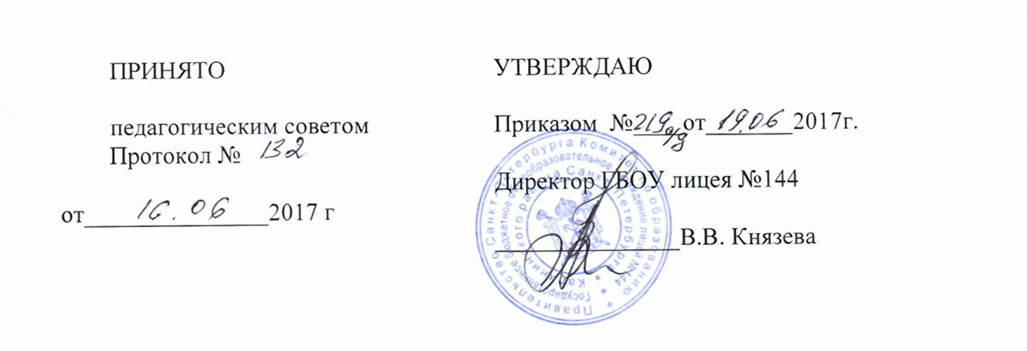 №Тема занятияКол-во часовДата занятияДата занятияп/пТема занятияКол-во часовПланФакт1.   Вводное занятие. Правила поведения и ТБ.  Физическая культура и спорт   России. Развитие настольного тенниса в России. Сведения об истории возникновения, развития и характерных особенностях игры в настольный теннис. Практика. Игра «Кто больше» (Набивание мяча ладонной стороной ракетки).27 сен2.                   Общие основы игры настольный теннис. Правила игры. ОФП. ОРУ Подъем в сед из положения лежа, бег вокруг стола, бег по «восьмерке». Прыжки со скакалкой, Эстафеты с набиванием мяча. Метания набивного мяча. Техника хвата теннисной ракетки28 сен3.                   Сдача входных нормативов по физической и технической подготовке: Бег 30 м., челночный бег 3x10 м., кросс, метание мяча в цель, прыжок в длину с места, подтягивание. Удары откидкой слева и справа, удар накатом. Различные виды подач. Технические элементы в защите и нападении. 214 сен4.                   Сведения о строении и функциях организма человека. Техника  подачи мяча, прием, подача ударом, жонглирование теннисным мячом, передвижения теннисиста  ОФП. Развитие быстроты и ловкости в эстафетах и подвижных играх.215 сен5.                   Влияние физических упражнений на организм занимающихся, гигиена, самоконтроль на занятиях настольным теннисом.. Обучение передвижению в стойке при игре, технике перемещений. ОФП. Подвижные игры с различными мячами.221 сен6.                   Воспитание нравственных и волевых качеств спортсмена.. Обучение передвижению в стойке при игре, технике перемещений. ОФП. Подвижные игры с различными мячами.222 сен7.                   Понятие тактической подготовки Техническая подготовка. Упражнения с ракеткой и шариком(набивание ладонной и тыльной стороной ракетки, набивание у стенки). ОФП. Подвижные игры с мячами.228 сен8.                   Физические качества и физическая подготовка. Необходимость разминки в  занятиях спортом. СФП – упр. для рук плечевого пояса, ног. Упражнения для развития силы. Основные виды вращения мяча.229 сен9.                   Техническая подготовка. Основы техники игры(набивание ладонной и тыльной стороной ракетки, набивание у стенки).. ОФП. Подвижные игры с мячами.25 окт10.               Тактическая подготовка. Розыгрыш мяча. Основы тактики игры ОФП. Подвижные игры.26 окт11.               Техническая подготовка. Техника  подачи мяча., подачи мяча: «маятник», «челнок» «веер», «бумеранг».  Игровая подготовка.212 окт12.               Техническая подготовка. Техника  подачи мяча: удары по теннисному мячу (удар без вращения – «толчок», удар с нижним вращением – «подрезка»). Игровая подготовка.213 окт13.               Тактическая подготовка. Тактика быстрой атаки после подачи. ОФП. Подвижные игры. Упр. для развития  различных групп мышц.219 окт14.               Техническая подготовка. Стойка. Передвижения. Подачи мяча: подачи мяча в нападении, прием подач ударом. ОФП. Подвижные игры.220 окт15.               Тактическая подготовка. Тактика защиты.  Учебные игры.226 окт16.               Тактическая подготовка. Приемы атаки. ОФП. Упражнения для развития быстроты.227 окт17.               Тактическая подготовка. Приемы атаки. ОФП. Подвижные игры. Игровая подготовка.22 ноя18.               Тактическая подготовка. Отработка приемов при защите и розыгрышу мяча. Игровая подготовка.23 ноя19.               Тактическая подготовка. Отработка приемов при защите и розыгрышу мяча. Игровая подготовка.29 ноя20.               Техническая подготовка. Подбрасывания и ловля мяча на месте, в движении, бегом. ОФП. Подвижные игры.210 ноя21.               СП. Методика тренировки теннисистов. Обучение простым приемам техники игры и тактическим действиям. ОФП. Развитие быстроты и ловкости в эстафетах и подвижных играх.216 ноя22.               Тактическая подготовка.  Атака. ОФП. Упражнения для развития быстроты и ловкости.217 ноя23.               Техническая и тактическая подготовка. Совершенствования техники  подачи мяча. Основы тактики. Игровая подготовка.223 ноя24.               Совершенствование изученных приемов игры Тактика быстрой атаки после подачи. ОФП. Подвижные игры. Упр. для развития различных групп мышц. 224 ноя25.               СП. Поочередные удары левой и правой стороной ракетки, удары, отличающиеся по длине полета мяча Учебные игры.230 ноя26.               Учебные игры. Двухсторонние контрольные игры по упрощенным правилам.21 дек27.               Сдача промежуточных нормативов по физической и технической подготовке: Бег 30 м., челночный бег 3x10 м., метание мяча в цель, прыжок в длину с места, подтягивание. Удары откидкой слева и справа. Различные виды подач. Технические элементы в защите и нападении. 27 дек28.               Итоговое занятие. Разбор прошедших игр. Игровая подготовка.28 дек29.               Общие основы настольного тенниса. Специальные термины.  Необходимость разминки в занятиях спортом. Техническая подготовка. Отработка ударов у стенки. ОФП. Развитие физических качеств в эстафетах и подвижных играх.214 дек30.               СП. Поочередные удары левой и правой стороной ракетки, удары по высоте отскока на стороне соперника. Игровая подготовка. Учебные игры.215 дек31.               СП. Поочередные удары левой и правой стороной ракетки. Игровая подготовка. Учебные игры.221 дек32.               Техническая подготовка. Стойка, техника хвата теннисной ракетки, жонглирование теннисным мячом. Передвижения. ОФП. Подвижные игры с различными мячами.222 дек33.               Техническая подготовка. Совершенствование техники передвижения теннисиста, стойка. Отработка ударов в нападении и защите. ОФП. Подвижные игры с различными мячами.228 дек34.               Техническая подготовка. Техника передвижения теннисиста, стойка теннисиста. СП. Метания различных мячей в цель. Развитие ловкости.229 дек35.               Тактическая подготовка. Прием подач ударом;   -  удары атакующие, защитные; удар без вращения – «толчок». СП. Упражнения  для развития быстроты, ловкости.211 янв36.               СП. Подбрасывания и ловля мяча на месте, в движении, бегом. Игровая подготовка. Учебные игры.212 янв37.               Тактическая подготовка. Сочетание приемов. Подвижные игры. ОФП. Развитие физических качеств в эстафетах с различными мячами.218 янв38.               Совершенствовать подачи: по подставке справа.  Отработка приемов. ОФП. Подвижные игры.219 янв39.               Тактическая подготовка. Сочетание приемов. Подвижные игры. ОФП. Развитие физических качеств в эстафетах с различными мячами.225 янв40.               Техническая подготовка. Подачи мяча: «маятник», «челнок» «веер», «бумеранг»; ОФП. Подвижные игры.226 янв41.               Техническая подготовка. Подачи мяча: «маятник», «челнок» «веер», «бумеранг»; ОФП. Подвижные игры.21 фев42.               СП. Подбрасывания и ловля мяча на месте, в движении, бегом. Игровая подготовка. Двусторонние игры.22 фев43.               Тактическая подготовка. Отработка приемов при защите. Игровая подготовка.  Двусторонние игры.28 фев44.               Тактическая подготовка. Удары, отличающиеся по длине полета мяча. Атакующие удары справа разной силы и направления. ОФП. Подвижные игры.29 фев45.               Турнир лицея по настольному теннису215 фев46.               Учебные игры. Контрольные игры по упрощенным правилам.216 фев47.               Обучение передвижению влево-вправо и вперёд-назад при выполнении удара откидкой слева и справа. Тренировка удара откидкой слева. Закрепление техники удара откидкой справа.222 фев48.               Тактическая подготовка. Удар без вращения – «толчок». ОФП. Подвижные игры.229 фев49.               Тактическая подготовка. Удар без вращения – «толчок». ОФП. Подвижные игры.21 мар50.               Техническая подготовка. Подбрасывания и ловля мяча на месте, в движении, бегом.  ОФП. Подвижные игры.27 мар51.               Техническая подготовка. Розыгрыш мяча разными подачами. СП. Эстафеты с разными мячами. Развитие качеств.214 мар52.               Техническая подготовка. Розыгрыш мяча разными подачами. СП. Эстафеты с разными мячами. Развитие качеств.215 мар53.               СП. Метания различных мячей в цель. Подвижные игры с мячами. ОФП. Развитие физических качеств.221 мар54.               Учебные игры. Контрольные игры по упрощенным правилам222 мар55.               СП: - упражнения для развития быстроты, специальной прыгучести, скорости реакции по зрительным и звуковым сигналам, чувства мяча. Игровая подготовка.228 мар56.               СП: - упражнения для развития быстроты, специальной прыгучести, скорости реакции по зрительным и звуковым сигналам, чувства мяча. Игровая подготовка.229 мар57.               Техническая подготовка. Отработка ловли мяча на месте, в движении, в прыжке, при встречном и параллельном движении. СП. Развитие специальных физических  качеств.24 апр58.               Тактическая подготовка. Удары различные по высоте отскока на стороне соперника. ОФП. Развитие физических качеств.25 апр59.               Техническая подготовка. Основные виды вращения мяча. СП. Упражнения для развития быстроты.211 апр60.               СП: - упражнения для развития быстроты, специальной прыгучести, скорости реакции по зрительным и звуковым сигналам, чувства мяча. Игровая подготовка.212 апр61.               Учебные игры. Парные игры; «игра защитника против атакующего»; «игра атакующего против защитника».218 апр62.                Учебные игры. Парные игры; «игра защитника против атакующего»; «игра атакующего против защитника».219 апр63.               Тактическая подготовка. Отработка приемов при защите. СП. Развитие специальных физических качеств. Подвижные игры.225 апр64.               Турнир лицея по настольному теннису на кубок ОДОД226 апр65.               Тактическая подготовка. Переход от защиты к атаке. СП. Развитие специальных физических качеств. Подвижные игры.22 май66.               Тактическая подготовка Подачи мяча в нападении; Подача накатом, подача срезкой. Учебные игры. Парные игры.23 май67.               Тактическая подготовка. Тактика быстрой атаки после подачи. Тактика атаки после толчка. СП. Развитие специальных физических качеств.210 май68.               Техническая подготовка. Чередование ударов различных стилей. СП Развитие физических качеств. Подвижные игры.216 май69.               Тактическая подготовка. Тактика быстрой атаки после подачи. Тактика атаки после толчка. СП. Развитие специальных физических качеств.217 май70.               Тактическая подготовка. Отработка приемов при защите. СП. Развитие специальных физических качеств. Подвижные игры.223 май71.               Сдача итоговых нормативов по физической и технической подготовке: Бег 30 м., челночный бег 3x10 м., кросс, метание мяча в цель, прыжок в длину с места, подтягивание. Удары откидкой слева и справа, удар накатом. Различные виды подач. Технические элементы в защите и нападении. 224 май72.               Итоговое занятие. Учебные игры. Итоговый турнир. Разбор прошедших игр.230 май